Using the link on geographypods, draw a spider diagram in the space below to answer the question above. 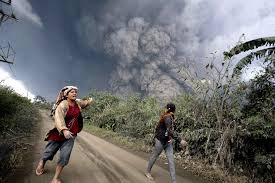                     Research Task                  G9 IGCSE Geography Task 1 – The Two Major Types of Volcano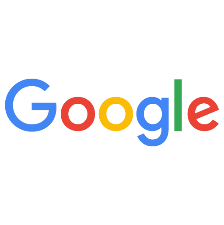 Type of volcanoComposite or StatovolcanoShield VolcanoSketch of the volcanoDescribe the shapeDescribe how they erupt & include:Type of lava emittedHow explosive?How dangerous?An example in the world. Task 2 - IGCSE Geography - What are the benefits of living close to a volcano?Add a PhotoFactorExplanation Fertile land for agricultureTourism & Dramatic LandscapesGeothermal EnergyMinerals & MiningHow can scientists monitor volcanoes to estimate when they are likely to erupt?